Муниципальное бюджетное учреждение дополнительного образования «Детско-юношеская спортивная школа №1» городского округа «город Якутск»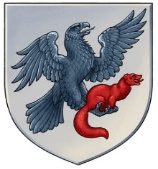 «Дьокуускай куорат» куораттааҕы уокуругун«1 нүɵмэрдээх оҕо спортивнай оскуолата»эбии үɵрэхтээhиҥҥэмуниципальнай бюджет тэрилтэтэ «Дьокуускай куорат» куораттааҕы уокуругун«1 нүɵмэрдээх оҕо спортивнай оскуолата»эбии үɵрэхтээhиҥҥэмуниципальнай бюджет тэрилтэтэ 677000, г. Якутск, ул. Дзержинского 5, тел/факс. (4112)34-14-62, тел. (4112)42-01-05, e-mail: dush1ykt@mail.ruОКПО 55672324                       ОГРН 1021401067687                       ИНН 1435124451                       КПП  143501001     677000, г. Якутск, ул. Дзержинского 5, тел/факс. (4112)34-14-62, тел. (4112)42-01-05, e-mail: dush1ykt@mail.ruОКПО 55672324                       ОГРН 1021401067687                       ИНН 1435124451                       КПП  143501001     677000, г. Якутск, ул. Дзержинского 5, тел/факс. (4112)34-14-62, тел. (4112)42-01-05, e-mail: dush1ykt@mail.ruОКПО 55672324                       ОГРН 1021401067687                       ИНН 1435124451                       КПП  143501001     677000, г. Якутск, ул. Дзержинского 5, тел/факс. (4112)34-14-62, тел. (4112)42-01-05, e-mail: dush1ykt@mail.ruОКПО 55672324                       ОГРН 1021401067687                       ИНН 1435124451                       КПП  143501001     от                     2017 г.                                                                                                                         г.ЯкутскПРИКАЗ№____«О назначении ответственного лица за ведение официального сайта для размещения информации о государственных(муниципальных) учреждениях.»ПРИКАЗЫВАЮ:Назначить  ответственным за размещение информации на официальном сайте bus qov.ru  :Бурцева Л,А-главный бухгалтер.,Качановская О.Е-зам.директора УВР.,Пестрякова Н.С-специалист по закупкамКонтроль за исполнение данного приказа оставляю за собой           Директор                                                               Черов В.Гот                     2017 г.                                                                                                                         г.ЯкутскПРИКАЗ№____«О назначении ответственного лица за ведение официального сайта для размещения информации о государственных(муниципальных) учреждениях.»ПРИКАЗЫВАЮ:Назначить  ответственным за размещение информации на официальном сайте bus qov.ru  :Бурцева Л,А-главный бухгалтер.,Качановская О.Е-зам.директора УВР.,Пестрякова Н.С-специалист по закупкамКонтроль за исполнение данного приказа оставляю за собой           Директор                                                               Черов В.Гот                     2017 г.                                                                                                                         г.ЯкутскПРИКАЗ№____«О назначении ответственного лица за ведение официального сайта для размещения информации о государственных(муниципальных) учреждениях.»ПРИКАЗЫВАЮ:Назначить  ответственным за размещение информации на официальном сайте bus qov.ru  :Бурцева Л,А-главный бухгалтер.,Качановская О.Е-зам.директора УВР.,Пестрякова Н.С-специалист по закупкамКонтроль за исполнение данного приказа оставляю за собой           Директор                                                               Черов В.Гот                     2017 г.                                                                                                                         г.ЯкутскПРИКАЗ№____«О назначении ответственного лица за ведение официального сайта для размещения информации о государственных(муниципальных) учреждениях.»ПРИКАЗЫВАЮ:Назначить  ответственным за размещение информации на официальном сайте bus qov.ru  :Бурцева Л,А-главный бухгалтер.,Качановская О.Е-зам.директора УВР.,Пестрякова Н.С-специалист по закупкамКонтроль за исполнение данного приказа оставляю за собой           Директор                                                               Черов В.Г